Criminal Trial ProcessTuesday, 27 October 20151:36 pmCourt JurisdictionAn important point to note is the NSW Court system is hierarchal & therefore provides opportunities for appeal.This is a just outcome for individuals & society as the Crown can appeal if the sentence is inadequate.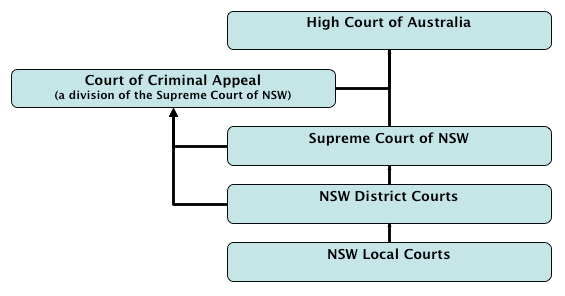 LOCAL COURT - Local Court Act 2007 (NSW)Jurisdiction of summary offences (less than 2 years gaol) & maybe some indictable offencesConducts committal hearings for indictable offences e.g. murder (make sure prima facie case is there, where will your case)Presided by Magistrate = decides rules of law, bail hearings, no jury91% of prosecutions in local courtCHILDRENS COURT - Children's Court Act 1987Established under Childrens Court Act 1987 (NSW)Criminal cases: summary & less serious indictable offencesAccused under 18 or 21 if offence committed under 18Punishment focus = rehabilitation as shown in R v GDP 1991 & care and protection of childrenSpecialist children's Magistrate/JudgeThere are 13 specialist children's Magistrates who are appointed under s7 - Children's Court Act 1987 NSW for periods of up to 5 yearsCORONERS COURTCause & manner of a person's deathUnexplained deathsFiresCan commit a person to trialCoroner conducts a coronial inquest into deathDISTRICT COURT = INTERMEDIATE COURTTrial courtBulk of serious criminal cases e.g. armed robbery, sexual assault (anything except murder, treason, privacy)Appeals from local court - appellate jurisdictionJury decides court (beyond reasonable doubt), Judge decides sentenceSame level is Drug Court, deals with offenders who are dependant on drugs e.g. heroin - send people usually to rehabilitationDRUG COURTDeals with non-violent criminal offences committed by drug dependant offenders - usually possessionNSW Bureau of Crime Statistics & Research has shown a significant reduce in RECIDIVISM RATE of those who complete the program3 drug courts not one at downing centreYouth Drug & Alcohol Drug Court was axed in 2012 due to budget cuts - issue 50% of young offenders are dependant on drugs & alcoholSUPREME COURT = SUPERIOR COURTOriginal jurisdiction over: murder, manslaughter & attempted murder, aggravated sexual assault in company e.g. Skaf caseJudge & juryKiesha Abrahams, Roger Dean, 2013 Jacobs who killed Constable Rixon - life sentence for murdering a police officerKieran Loveridge - manslaughterCOURT OF CRIMINAL APPEALHears appeals from drug court, district and supreme courtUsually 3 judges, not the whole trial again, look at transcripts to see if there was a mistake of lawCrown can appeal: July 2014 Kieran Loveridge sentence for killing Thomas Kelly doubled on appealNSW Court of Criminal Appeal resentence Loveridge to a minimum of 10 years, 2 months jail for the night of the violence. This included increasing the minimum sentence for manslaughter offence from 4 to 7 yearsFound the previous sentence had been "manifestly inadequate"It upheld all 7 of the appeal ground put forward by the Crown, most crucially that sentencing Judge Stephen Campbell failed to properly consider the need for general deterrenceOffender/Individuals have:Right to appealMilat v R & Conhen v R (who pleaded guilty) appealed the severity of their sentence handed down by Justice Jane MathewsSMH 2014: Mathew Milat loses appeal for axe murderDoes double jeopardy exist?In 2006 the Crimes (Appeal & Review) Act was amended to allow people to be put on trial again: serious offence (15+ years), new & strong evidence (witness - lying originally, jury misconduct) double jeopardy not relevant & prosecution can appeal - trial againHIGH COURTHears appeals from Court of Criminal AppealNo criminal cases go straight there…constitution yesOnly if special leave (permission) to appeal, very rare e.g. Keli Lane refusedSINGLE JUDGEHigh Court (full court) appeal = seven judges = very, very rareThe Adversary SystemThe Adversarial System is used in common law countries such as England & Australia which relies on the skill of representatives for each side (e.g. prosecution & defence lawyers) who present their case to an impartial decision makerThe Inquisitorial System is where the court (i.e. the Judge) is actively involved in conducting the trial & determining what Q's to ask, used in countries with civil legal systems e.g. Europe, Japan, IndonesiaJudge Judy, asks a lot of questions, Japan similar system, 3 judges run the trial - delay minimal, most countries use this systemWhat is common to both systems?The Government is in charge of prosecuting casesProcedural fairness during Trial and balancing the rights of the defendant/victim/societyDefendant has a right to prove his/her innocenceDifferences between Adversarial and Inquisitorial systemsAS = prosecution v defendant in search for justice whereasIS = Judge based on search for TRUTHAS = Lawyers in control - expensive and time consuming whereasIS = Judges in control - faster trialsAS = Lawyer quality is vital - less chance of conviction whereasIS = Lawyers play little roleAS = Jury system - passive, democratic randomly chosen from the electoral roll, still only for indictable offences, therefore use small, there are significant concerns e.g. errant jurors in gang rape trial on investigations, do not understand what a reasonable doubt isIS = No jury trials except serious cases which might have 3 judges with 9 jurorsAS = Only certain evidence allowed, mostly ORAL evidenceIS = All evidence is allowed because Judges make the decisions, evidence is mostly writtenAS = Better for defendant, right to silence only reasonable doubt required for not guilty verdict, can plead guilty and get a lesser punishmentIS = Better for society, no right to silence for defendant, no plea negotiationCOMPARISON OF AS + ISRole of judge:In AS, the judge is independent & impartial. They ensure both parties receive a fair hearingHOWEVER, in the IS, the judge plays a more active role. They may call & question witnesses & may raise other matters of law or fact. Judges aim is to uncover the truth of the matterLegal representation:Legal representation ensures parties are able to present their best case as they are familiar with rules of evidence & procedure. This assists in achieving a just outcome --> ASHOWEVER, in the IS legal representation have a lesser role. They assist the judge to find out the truth which may include further questioning of witnessesBurden/Standard of proof:Ensures the party bringing the case has to prove it to the required standard --> ASHOWEVER, in the IS there is no formal burden or standard of proof. Judges responsible for bringing evidence & the pursuit of truth is the main objectiveRules of evidence & procedure:AS --> aim to keep the contest fair & ensure the truth should emerge through questioningHOWEVER, IS --> no strict rules of evidence & procedure. The judge determines what evidence is permissable & witnesses are allowed to tell their stories rather than respond to questioningLegal PersonnelMagistrate:Presides over local courtHearings: summary offences - makes decision (guilty/not guilty) & the sentence/punishment e.g. fine, good behaviour bond Hannibal 2015, suspended sentence R v Lyttle (2015)Committal hearings for indictable offences - decide is Prima Facie case for indictable offences (will a JURY convict)Judge:Conducts trials in courts higher than LCMake sure rules of court are followed (e.g. illegally obtained or irrelevant evidence not allowed)Advise juries on legal Q's andAlso SUM up the case at the end of the trialJudge makes decisions on sentencing if found guilty at another date e.g. Roger Dean = life, R v Jacobs life (however no judicial discretion)Prosecutors:Have to prove the guilt (burden of proof) of the defendant (at a standard of) beyond reasonable doubt, if defendant is found guilty, prosecutor argues for a penalty that fits the crimePolice prosecutors --> summary cases in LC, as well as a lot of committal hearings --> specially trained police officers91% of prosecutions in LCDirector of Public Prosecutions (DPP) who runs the office of the director of public prosecutionsFull of crown prosecution lawyers e.g. Mark Tedeschi in the Robert Xie case, Crown Prosecutors found in the DC, SC, committal hearings for indictable offences. At sentencing focus on aggravating factors to increase sentencingefence:Defence Lawyers: represent the defendant, try to create reasonable doubt e.g. Winston Terrancini is Harriet Wran's defence lawyerPublic Defenders: represent defendants in District Court & Supreme Court who have been given government assistance, includes cases from the legal aid commission & Aboriginal legal service. They are paid salaries. At sentencing focus on mitigating factors to lower sentencingFYI: Senior Public Defender is Mark Lerace SCPleas, Charge NegotiationNote: Different conceptsPleas - A formal statement of guilt or innocence of the accusedPerson charged with a crime are asked to enter a pleaThree choices:Not guiltyGuilty (approx 25% discount)No plea (taken as not guilty) In over 80% of criminal cases accused pleas guiltyCharge NegotiationISSUE: Trials take long time, costs, sometimes no convictionProsecutors came up with charge negotiationCharge negotiation is the process by which the prosecutor agrees to withdraw a charge on the promise of the accused to plead guilty to othersIt is resource efficient --> there is a justice issue, balancing rights of victims, role of discretionAccording to ABC Law Report charge negotiation saves $10,000 a day (cost of a trial)Means of achieving justiceIt is controversial…DPP perspective: Court system would not cope without charge negotiation & guilty pleasVictims/Witnesses: Don’t have to go through the trial process e.g. being cross-examined specifically sexual assault offences, DPP will go for a guilty plea through charge negotiation if there is a scared or vulnerable witnessIndividual/Defendant: will get a reduced but general NOT an insufficient penaltyVictim perspective:In NSW, the Charter or Victim Rights (NSW) amended in 2009, victim has to be consulted before a charge agreement is decided but only for serious cases of violence, including sexual violence/prosecutors now need to get a certificate signed that proves that the victim were properly consulted (do not have to agree) before agreement reached (to improve compliance)Victims support group VOCAL (Victims of Crime Assistance League) that most of the time the DPP gets it right, however some feel the required of consultation was not being enforcedJudges perspective:They have to sentence on the charge presented & then they are critised for being too lenient e.g. Kieran Loveridge "Four years for a life"Some judges also think that lawyers don’t charge negotiate EARLY when discount is higher 25%. They wait until the trial starts 12.5%Community:Efficient, quick, inexpensive = resource efficiency as there is not a court hearingMay feel justice is not served… lesser sentenceCriminal Case Conferencing Trial Act 2008 codifies discount for guilty plea - 25% before committal & 12.5% after committalIssue of Kieran Loveridge:DPP: charges dropped from murder to manslaughter not enough evidence, resources, however, Crown Prosecutor Pat Barrett wants a sentence that will send a 'clear message to the community'Victim (Thomas Kelly) family: angry at the dropping of the charges, feels that legal system treats offenders with "kid gloves", "legal system let us down", Mr & Mrs Kelly read out VIS at sentencing but it cannot be taken into accountJustice Campbell - sentencing judge will listen to in OPEN COURT: 8 victim statements, as well as defence's written submissions on Kieran Loveridge's life, assessing his intelligence, mental state & remorseLegal RepresentationNo rights to legal representation/Lawyer but in the AUS legal system a defendant has the right to a fair trial (Dietrich v R 1992)Therefore if murder, serious complicated case the defendant has a right to a lawyer if they cant get a fair trial without oneLegal AidThe more serious the charge the more complex & detailed the legal arguments will be. Legal representation is not guaranteed in AUS, unlike the USA where it is enshrined in the Bill of Rights (Charter of Rights)However, our High Court in the Dietrich case implied the right to representation when it stated that a person who is represented might not receive a fair trial, a historical right that all are entitled toIf a defendant cant afford legal representation -->Legal aid commission was set up in 1979For socio-economic disadvantagedImproves access to justiceAlso provides 15 mins of free legal advice to everyone3 tests for legal aid:Jurisdiction test --> what type of case will legal aid cover --> criminal cases get priority especially where serious penalties like gaolMeans test --> Income, assets, ability to get a loanMerits test --> Reasonable chance of winning --> most people would fail this test (maybe asked to enter a plea of guilty/represent you at sentence)Who will always get legal aid? Youth under 18ISSUE: of legal aid according to Law Council of Australia - Report:There is an erosion of legal representation in AUS justice systemCuts to legal aid funding 2012 12000 people were turned away from community legal services because of lack of fundingSerious impact on our justice system - more people representing themselves which causes delaysLess experienced lawyers take legal aid casesDefendants are being pressured to plead guilty or give up their case because they don’t have a lawyerLong delays in court, cases too longJustice?+ Right to legal representation in serious cases has been established as in the Dietrich case - common law+ Legal Aid NSW provides legal assistance & representation to people who are socially & economically disadvantaged to ensure they have equittable access before the lawBurden & Standard of ProofIn a criminal case it is the prosecution/state/crown/Regina/R/ that has to prove the person committed the crime (not the defendant)Therefore PROSECUTION bears the burden of proof (burden = it is their job) to prove the defendant is guiltyBurden of Proof = Prosecution Local Court - PPDistrict/Supreme - CPThe PROSECUTION has to prove the defendant is GUILTY BEYOND REASONABLE DOUBT - this is the standard of proof for criminal casesStandard of proof = beyond reasonable doubtUse of Evidence (Including Witnesses)Police will need to gather enough evidence to support a charge against the accused in courtThe use of evidence in court is bound by the Evidence Act 1995 (NSW), which defines when evidence can be admissableISSUES: Scientific evidence is sometimes used incorrectly but juries believe it is always correct. The e.g. being DNA: Farah Jama 2010 found guilty of sexual assault - spent 16 months in prison, DNA evidence only evidence used & it was contaminated. SMH Blinded by Science - Juries understanding of DNA - they don’t understand it & if they don’t believe it to be correctWitnesses:Witnesses - need to be competent - have to answer Q's (crown cannot call the defendant because of their right to silence)Witnesses must be sworn in before giving evidence, either by making an oath or affirmationWhile witnesses will have given prior written statements to the police, it is required in a criminal trial that evidence be given orallyWitnesses are cross-examined by opposing counsel with the aim of testing the truth of their evidenceAny inconsistencies in witness accounts provide a rich field for defence counsel to pursue in cross examination - to create doubtNote: the defence will have had prior access to the prosecution witness written statementsSpecial rules govern the provision of evidence by child victims in sexual assault cases. Such evidence may be given via CCTV to save the child from the trauma of having to confront the alleged perpetrator in a court room.Rules of evidence:Hearsay evidence --> what witnesses heard/saw not what someone else told them happenedOpinion evidence --> Cannot give opinion unless expert witnessCharacter evidence --> Evidence cannot be given about the bad character of an accusedDefences to criminal chargesA defence is a claim made by the defendant that attempts to explain or justify their conduct & therefore reduce their criminal liabilityA person who admits to a criminal offence may adopt a defence that justifies or excuses their actionsRevolves around the mens rea of the accusedDefences achieve justice by considering circumstances behind the accused actions2 types:COMPLETE DEFENCES (7) - no charge, no conviction, acquittedPARTIAL DEFENCES (2) - drop from murder to manslaughter, lead to reduced liability & therefore reduced penalties e.g. charged with murder. A partial defence e.g. extreme provocation may reduce to manslaughterComplete/absolute defencesA justification that excuses the defendants actions & results in an acquittalInfancy - In NSW the age of criminal responsibility is 10 but infancy can still be used as a defence up to the age of 14, as was used in the R v LMW 1999 case - corey davis caseProsecution must prove mens rea - knowledge on the part of the defendant that the act was morally wrongMental illness or Insanity Responsibility of the defence to prove the defendant was insane --> No mens rea --> Places them under supervision in a mental health facilityThe leading case for insanity is the M'Naughten's Test 1843R v Waterlow 2011 NSW not guilty on grounds of mental illnessAchieves justice?A defendant such as R v Waterlow 2011 should not be responsible if they do not understand it is wrong due to mental illnessTest as per the M'Naughten's Test 1843 to prove mental illness is rigorous this achieves justice for the communityIn addition the Community is protected --> defendant is in mental institutionSelf-DefenceMust admit to committing the crime --> mens rea & actus reusMay not use greater force than reasonably necessary e.g. you can't shoot someone if they are about to punch youAssess?The use of self defence achieves justice because --> even though it is called self defence you can defend someone elseDefence can only be used if the force used in self defence was necessary & reasonableJury accepts the plea of self defence in Kasparian case 2012 & Catherine SmithNecessityThis is when the defendant claims that the act or omission committed was necessary to avert serious danger. The case of R v Dudley & Stephens (1884) showed that the defence of necessity was not available for murder, however, may be used for careless drivingAssess:The defence of necessity is a difficult defence to prove & usually applies to cases where people fear that they will be killed or injured seriouslyR v Backshall 1998 defences - Duress of circumstances - necessity - available for careless driving & dangerous drivingDuressThe defence of duress involves an extremely serious threat to an accused or their family involving the death or serious injury of the accused or their familyThis defence is rarely raised in a criminal trial --> not for murder or manslaughterR v Palazoff 1986 a case where duress was successfully pleaded for a drug offenceAsses:Threats must be provenPeople can protect themselves and familiesConsentA victim cannot consent to murder or grievous bodily harm; therefore this defence cannot be raised in relation to some offences such as murderMost commonly raised in sexual assault cases; the term assault implies an absence of consentConsent must be freely & voluntarily givenIt must be proved beyond reasonable doubt that:The victim was not consenting; andThe defendant was aware at the time that the victim was not consentingR v Meuller 2005 where the victim lacked the capacity to consentAsses:Law makes sure consent is given freely & voluntarily not by fraud or forceJustice in cases of sexual assault is extremely poor (NSW Bureau of Crime Statistics and Research (BOCSAR) reported 90% of sexual assaults do not lead to a conviction & 17% ended up in court)Other:Automatism - involuntary behaviour e.g. epileptic fit, sleep walking: Karen Brown had a brief period of automatism - R v Karen Brown 2006Infancy - NSW under 10Can be used as a defence up to age 14 e.g. Corey DavisProsecution must prove mens rea, knowledge that the defendant knew the act was morally wrongIn summary, Self defence, automatism, infancy, insanity = complete defences for murderDuress/necessity = complete defence but cannot be used for murderConsent = Complete defence for sexual assault Partial DefencesAn excuse accepted by the courts which in some way reduces the original charge & may lessen the sentenceProvocationDefendant claims they were aggravated by the victim --> actions would have caused an ordinary person to lose self-controlR v Camplin 1978 is the precedent case in providing guidance about defence of PROVOCATIONE.g.s Battered woman syndrome first used by Cherie Russell 2006The Abuse Excuse - Butler case 2012 - kill case relied on provocationKEEP: Achieving justiceLaw Society, Domestic Violence Coalition says it should stay to PROTECT disadvantaged women who suffered years of domestic violence such as Cherie Russell 2006, or sexual abuse such as Butler 2012 who one day lost controlOnly 3 of 18 defendants who use this defence are womenREMOVE: Not achieving justiceWhen men lose control because they were provoked by verbal abuse such as Singh 2012 (6 years for the killing) or adultery such as Won case 2012 (7.5 years) --> creates a culture of blaming the victimMedia: SMH 2013 Time to Act - Provocation must be rejected as an excuse for murderCatalyst of the change: R v Singh 2012Legislation: An amendment to the Crimes Act (NSW) Crimes Amendment (Provocation) Act 2014 (NSW)Purpose: Makes it harder for people to use 'provocation' as an excuse for murder - previously as seen in the Singh case this defence placed biased against women & blamed the victim for their own murderSubstantial Impairment of Responsibility/Diminished ResponsibilityUsed when the accused is suffering from a mental impairment/disorder/abnormality of the mind that caused them to commit the crime e.g. Low IQ, mental retardation, long term use of alcohol or drugs may be sufficient to prove diminished responsibility2012 NSW Mum not guilty of murdering baby, guilty of manslaughter on the grounds of substantial impairmentChayna v the QueenWoman jailed for killing exAssesDefences are reasons/excuses for committing a crime that doesn’t mean you don’t get the full punishmentComplete defencesDefendant is found NOT GUILTYMental illnessSelf-DefenceNecessityDuressConsentMPartial Defences (Only for murder)Defendant found GUILTY of manslaughter ie. Reduced charge from murder to manslaughterProvocationSubstantial impairment of responsibilityDefences --> need to look at circumstances case by case --> complete or partial defences should be consideredDefences are CONTROVERSIAL --> Good for DEFENDANTBut VICTIMS & SOCIETY aren't always happy (media focuses on this)JuriesMajority Verdicts:Usually 12 jurors, amendment to the Jury Act 2006, 15 jurors lengthy criminal trial e.g. R v Wood 2008 Caroline Byrne --> murder at gap, (only 12 make decision), Robert Xie 2015Since 2006: the Juries (Amendment) Act 2006 (NSW) brought in majority verdictsThis means that in a criminal trial the voting can be 11 to 1, 10 to 1 allowed under 2006 amendments (8 hours have to be passed of deliberations) not in QLD or ACTRole of Juries:Juries decide on Q's of factThey decide on the verdict - guilty/not guiltyJury trials are RARE - 3% criminal trials in NSW last year DC & SCDefendants can apply since 2011 not to have a jury e.g. Simon Gittany 2013 - this will be granted by a judge - if it is in the best interest of justiceCan only use the evidence the Judge allowed in the trial they are not allowed to INVESTIGATEJury duty & the selection of jurors is regulates by the Jury Act 1977NSW juries are selected from electoral rolls, 18 years oldWho is disqualified?Convicted criminals - last 10 years in NSW served a prison sentenceLast 3 years found guilty of an offenceWho is ineligable?Executive, judiciary, legislature, police, non-english speaking, legal profession - lawyer, convicted criminals, disabled people - sicknessWho can claim an exemption?Pregnant, full time carer, religious order, dentist, doctor, fire, ambulance, rescue, aged 70 & overProsecution and defence have a right to challenge selection of jurorsPeremptory challenge --> based on appearance (age, gender, clothing) 3 onlyChallenges for cause --> believed the juror will be prejudicial (victim of similar crime, acquainted with the defendant, ineligable) unlimited but must show causeIf jurors DO NOT comply - maximum 2 years prisonForAgainstReflects community valuesProvides for trial by ones peersSafeguard against an abuse of power by the StateSafeguard against biasSpreads the responsibility for deciding a verdictA jury is not necessary part of the adversary system of trial e.g. no jury in the Local CourtCan choose no jury as seen in Gittany 2013 - Judge alone trial, decision of the Judge, risk of jury tamperingAdds to the cost of the trial already expensive…$10k/dayDon’t always understand judges instructionsAdds to delays, extends the length of the trialThe law today is too difficult for juries e.g. DNA & expert evidence as seen in Wood & Gilham case which both resulted in acquittals after appeals in the NSW Criminal Court of AppealDo not represent a cross section of the community - should we have professional jurors?Social media makes jury trials difficult: issue the defendant might be able to argue that he cant get a fair trialJuries cant be forced to listen, or understand evidence or self investigate - e.g. 2008: Jurors playing Sudoku a DC judge had to discharge jurors on a drug trial --> 60 days $1mill, 105 witnesses ForAgainstMajority verdicts 11/12, 10/11 after 8 hrs of deliberationQuick, easy, less pressure on jurors to achieve conformity, negates effect of a rogue juror, consistent with civil proceedings, & most other AUS jurisdictions (NSW only for murder)Law reform commission report in 2005 against majority verdictsVerdicts may be reached after insufficient negotiation, contrary of the required standard of proof, implies a distrust of the jury system, constitutional protection of unanimous jury